Материально-техническое обеспечение филиала «Отделение милосердия для престарелых и инвалидов»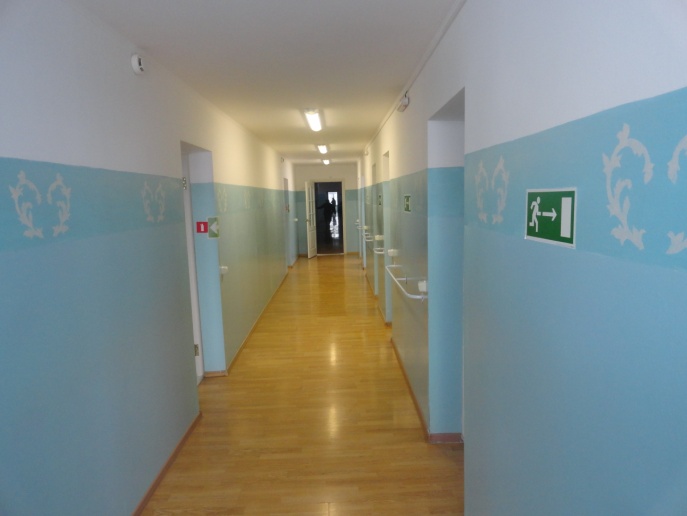 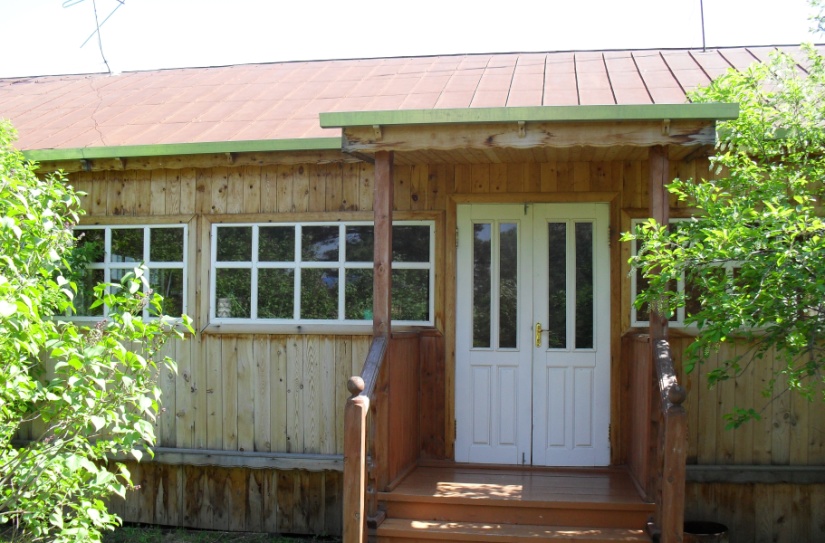 Пищеблок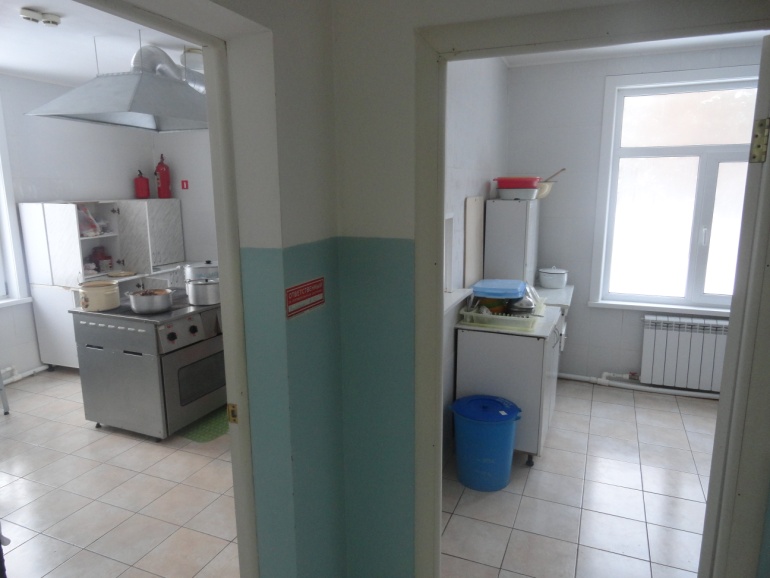 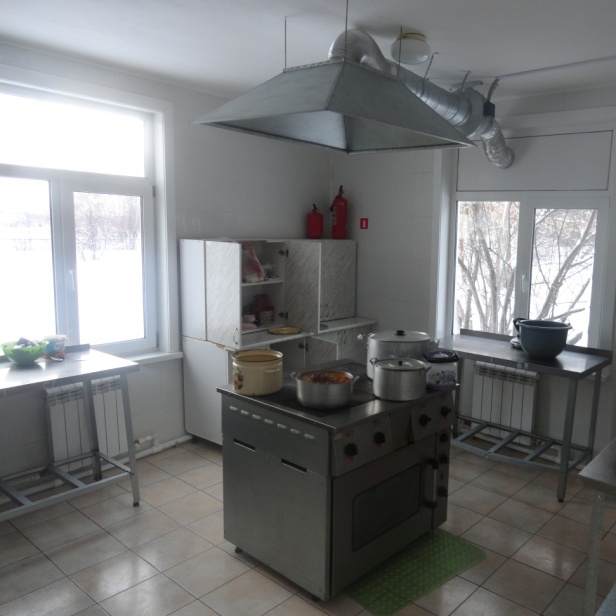 Санитарная комната, прачечная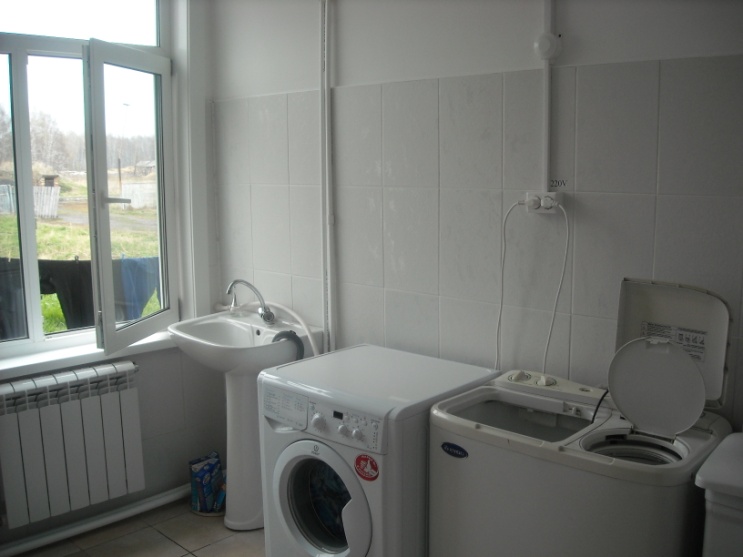 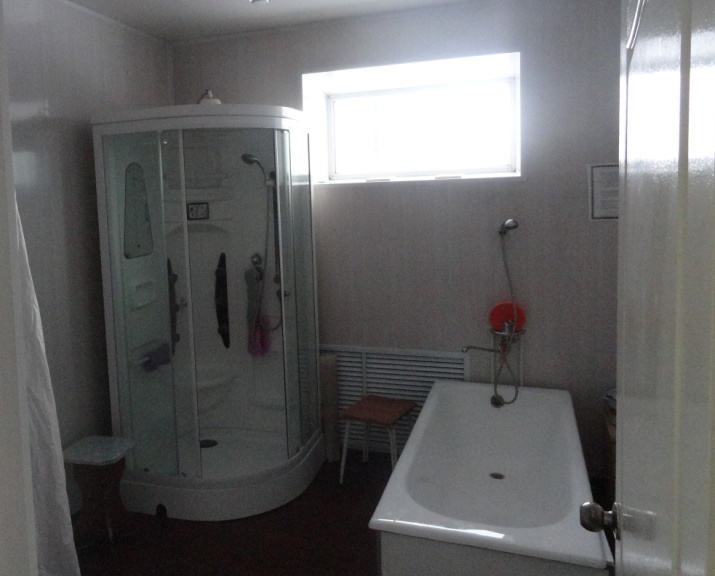 Медицинский кабинет                                             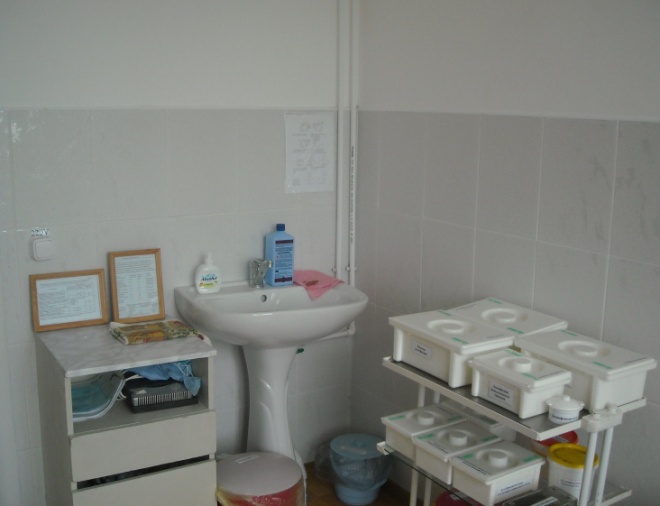 Молельная комната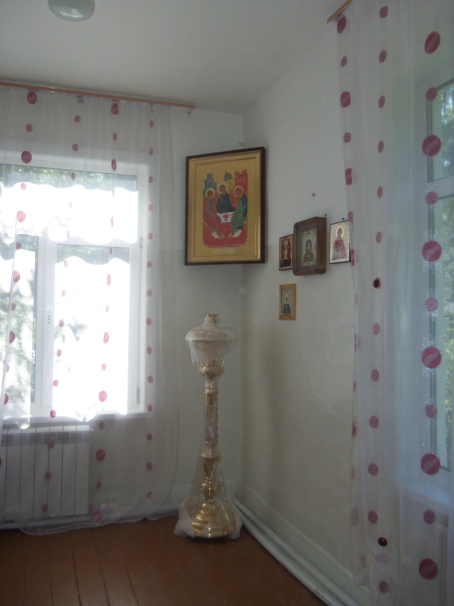 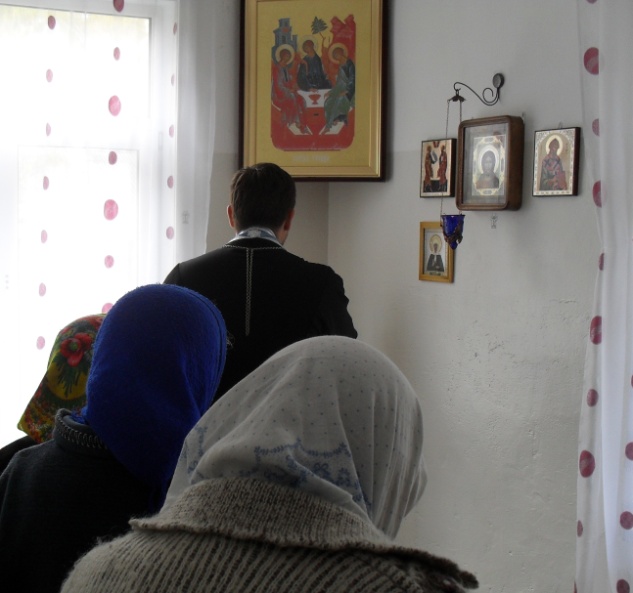 Жилые комнаты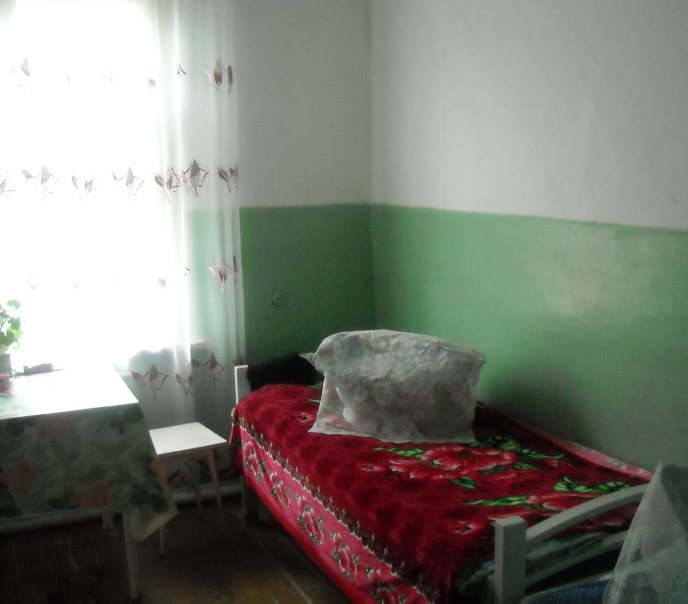 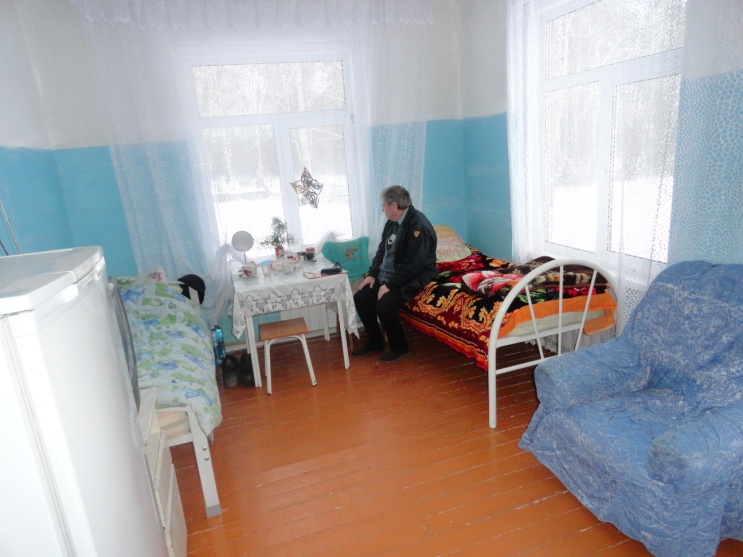 Зона отдыха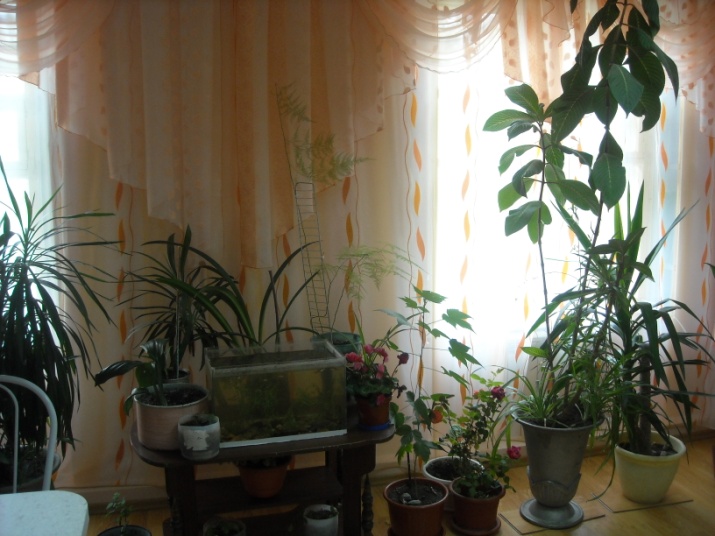 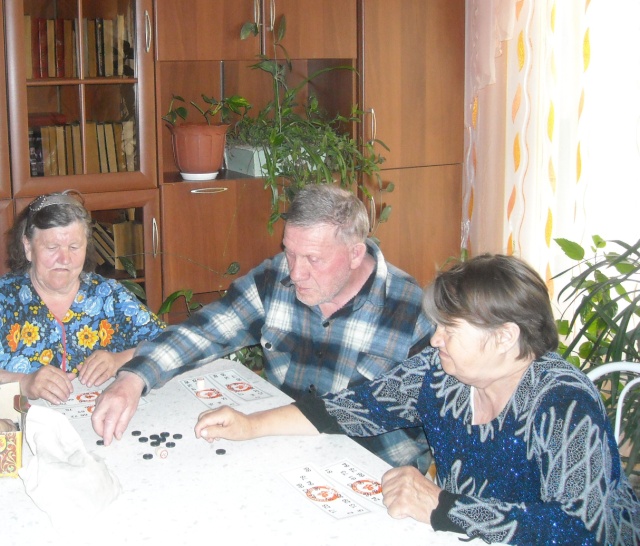 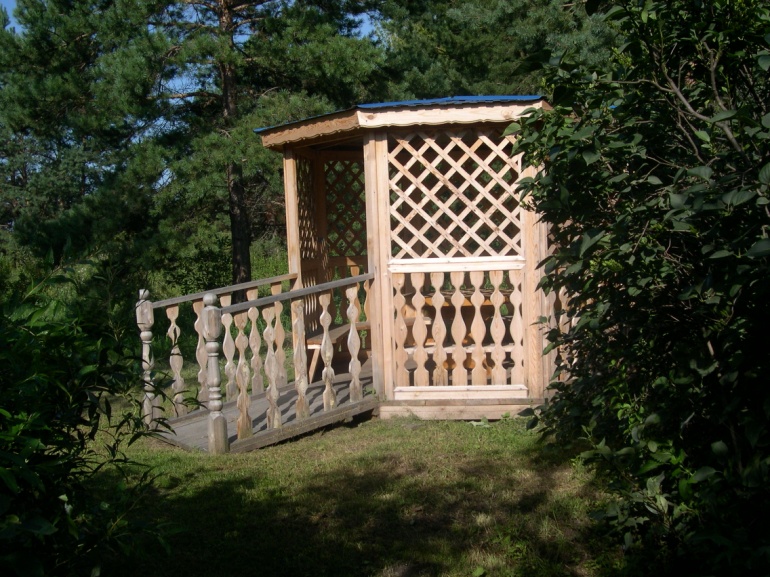 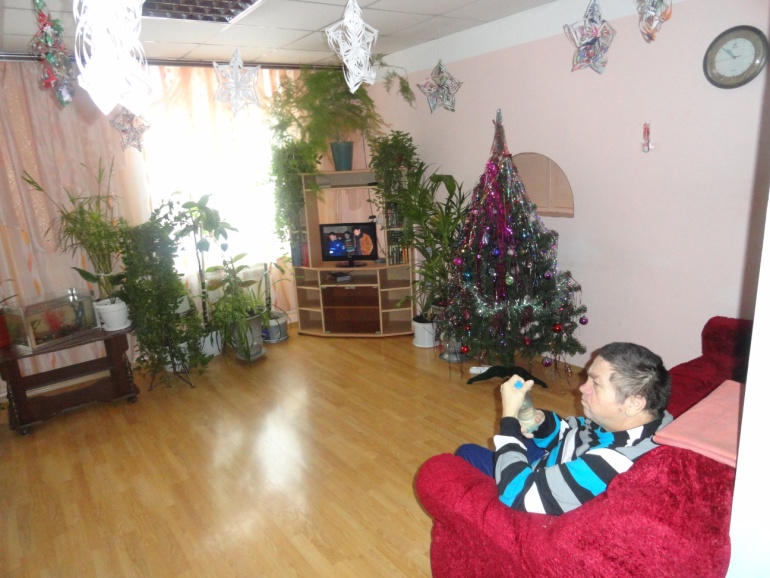 